Приказ Министерства здравоохранения Российской Федерации от 15 августа 2012 г. N 89н г. Москва"Об утверждении Порядка проведения испытаний в целях утверждения типа средств измерений, а также перечня медицинских изделий, относящихся к средствам измерений в сфере государственного регулирования обеспечения единства измерений, в отношении которых проводятся испытания в целях утверждения типа средств измерений" Приложенные файлы #Дата официальной публикации:18 января 2013 г.Опубликовано: 18 января 2013 г. в "РГ" - Федеральный выпуск №5985 
Вступает в силу:29 января 2013 г. Зарегистрирован в Минюсте РФ 25 декабря 2012 г. Регистрационный N 26328В соответствии со статьей 38 Федерального закона от 21 ноября 2011 г. N 323-ФЗ "Об основах охраны здоровья граждан в Российской Федерации" (Собрание законодательства Российской Федерации, 2011, N 48, ст. 6724; 2012, N 26, ст. 3442; 2012, N 26, ст. 3446) и пунктом 5.2.189 Положения о Министерстве здравоохранения Российской Федерации, утвержденного постановлением Правительства Российской Федерации от 19 июня 2012 г. N 608 (Собрание законодательства Российской Федерации, 2012, N 26, ст. 3526), приказываю:Утвердить:Порядок проведения испытаний в целях утверждения типа средств измерений медицинских изделий, относящихся к средствам измерений в сфере государственного регулирования обеспечения единства измерений, в отношении которых проводятся испытания в целях утверждения типа средств измерений, согласно приложению N 1;Перечень медицинских изделий, относящихся к средствам измерений в сфере государственного регулирования обеспечения единства измерений, в отношении которых проводятся испытания в целях утверждения типа средств измерений, согласно приложению N 2.Врио Министра А. ЮринПриложение N 1Порядок проведения испытаний в целях утверждения типа средств измерений медицинских изделий, относящихся к средствам измерений в сфере государственного регулирования обеспечения единства измерений, в отношении которых проводятся испытания в целях утверждения типа средств измерений1. Настоящий Порядок в целях государственной регистрации медицинских изделий устанавливает правила проведения испытаний в целях утверждения типа средств измерений медицинских изделий, относящихся к средствам измерений в сфере государственного регулирования обеспечения единства измерений (далее соответственно - испытания в целях утверждения типа, медицинские изделия), уполномоченным федеральным органом исполнительной власти в сфере государственного регулирования обеспечения единства измерений.2. Испытаниям в целях утверждения типа подлежат медицинские изделия, включенные в Перечень медицинских изделий, относящихся к средствам измерений в сфере государственного регулирования обеспечения единства измерений, в отношении которых проводятся испытания в целях утверждения типа средств измерений, утвержденный настоящим приказом.3. Заявителями на проведение испытаний в целях утверждения типа (далее - заявитель) являются:1) производитель медицинского изделия;2) уполномоченный представитель производителя медицинского изделия, являющийся юридическим лицом, зарегистрированным на территории Российской Федерации, уполномоченный производителем медицинского изделия представлять его интересы по вопросам обращения медицинского изделия на территории Российской Федерации, в том числе связанных с ним процедур оценки соответствия, государственной регистрации, и на имя которого может быть выдано регистрационное удостоверение на медицинское изделие.4. Испытания в целях утверждения типа проводятся организациями, аккредитованными на выполнение испытаний средств измерений в соответствии с законодательством Российской Федерации об обеспечении единства измерений, область аккредитации которых предусматривает проведение испытаний в целях утверждения типа средств измерений медицинских изделий (далее - испытатель).Сведения об областях аккредитации испытателей заявитель получает от федерального органа исполнительной власти, осуществляющего аккредитацию в области обеспечения единства измерений, или из государственного реестра аккредитованных организаций, осуществляющих деятельность по обеспечению единства измерений.5. Для проведения испытаний в целях утверждения типа заявитель направляет испытателю заявку на проведение испытаний в целях утверждения типа (далее - заявка), а также документы, указанные в пункте 7 настоящего Порядка.6. В заявке указываются:1) наименование медицинского изделия (с указанием принадлежностей, необходимых для применения медицинского изделия по назначению);2) номер заявки;3) сведения о производителе медицинского изделия:полное и (если имеется) сокращенное наименование, в том числе фирменное наименование, организационно-правовая форма юридического лица, адрес его места нахождения, а также номера телефонов и (в случае, если имеется) адрес электронной почты юридического лица;4) сведения об уполномоченном представителе производителя медицинского изделия:полное и (если имеется) сокращенное наименование, в том числе фирменное наименование, организационно-правовая форма юридического лица, адрес его места нахождения, а также номера телефонов и (в случае, если имеется) адрес электронной почты юридического лица;5) адреса мест производства медицинского изделия;6) назначение медицинского изделия, установленное производителем медицинского изделия;7) вид медицинского изделия в соответствии с номенклатурной классификацией медицинских изделий;8) класс потенциального риска применения медицинского изделия в соответствии с номенклатурной классификацией медицинских изделий;9) код Общероссийского классификатора продукции для медицинского изделия.7. К заявке прилагаются:1) заверенная в установленном порядке копия документа, подтверждающего полномочия представителя производителя медицинского изделия;2) нормативная документация на медицинское изделие;3) техническая документация на медицинское изделие;4) эксплуатационная документация на медицинское изделие, в том числе инструкция по применению или руководство по эксплуатации медицинского изделия;5) фотографическое изображение общего вида медицинского изделия вместе с принадлежностями, необходимыми для применения медицинского изделия по назначению (размером не менее 18x24 см);6) документы, подтверждающие результаты технических испытаний медицинского изделия;7) заявляемые метрологические и технические характеристики медицинского изделия, подлежащие проверке при испытаниях в целях утверждения типа, включая показатели точности;8) сведения о наличии программного продукта, используемого для функционирования медицинского изделия и получения результатов измерений;9) сведения об обязательных метрологических и технических требованиях к медицинскому изделию (при наличии).Заявитель вправе представить иные документы и информацию испытателю по собственной инициативе.8. Все документы для проведения испытаний в целях утверждения типа должны представляться на русском языке. В случае если оригиналы документов составлены на иностранном языке, они представляются с заверенным в установленном порядке переводом на русский язык.9. Испытатель рассматривает заявку и приложенные к ней документы, принимает решение о возможности проведения испытаний в целях утверждения типа и в четырнадцатидневный срок после получения заявки:1) при положительном решении направляет заявителю проект договора (контракта) на проведение испытаний в целях утверждения типа;2) при отрицательном решении (отказе в проведении испытаний в целях утверждения типа) направляет заявителю письмо с мотивированным обоснованием принятого решения.10. Основанием для принятия испытателем решения об отказе в проведении испытаний в целях утверждения типа является несоответствие представленных документов положениям пунктов 7 и 8 настоящего Порядка, а также положениям Порядка проведения испытаний стандартных образцов или средств измерений в целях утверждения типа, утвержденного приказом Министерства промышленности и торговли Российской Федерации от 30 ноября 2009 г. N 1081 (зарегистрирован Министерством юстиции Российской Федерации 25 декабря 2009 г. регистрационный N 15866) (далее - приказ Минпромторга России от 30 ноября 2009 г. N 1081).11. Испытатель после подписания договора (контракта) разрабатывает, согласовывает с заявителем и утверждает программу испытаний в целях утверждения типа.12. Программа испытаний в целях утверждения типа разрабатывается в соответствии с пунктом 24 Порядка проведения испытаний стандартных образцов или средств измерений в целях утверждения типа, утвержденного приказом Минпромторга России от 30 ноября 2009 г. N 1081.13. Программа испытаний в целях утверждения типа должна предусматривать:1) определение метрологических характеристик медицинского изделия, в том числе показателей точности, выраженных в единицах величин, допущенных к применению на территории Российской Федерации;2) проверку выполнения обязательных метрологических и технических требований к медицинскому изделию (при их наличии), в том числе требований к его составным частям, программному обеспечению и условиям эксплуатации;3) идентификацию программного обеспечения и оценку его влияния на метрологические характеристики медицинского изделия (при наличии программного обеспечения);4) разработку или выбор методики поверки и ее опробование;5) определение необходимости проведения периодической поверки;6) определение интервала между периодическими поверками;7) анализ конструкции испытываемого медицинского изделия на наличие ограничений доступа к определенным его частям (включая программное обеспечение) с целью предотвращения несанкционированной настройки и вмешательства, которые могут привести к искажению результатов измерений, выполняемых медицинским изделием.14. Заявитель после утверждения программы испытаний в целях утверждения типа представляет образцы медицинского изделия на испытания в целях утверждения типа.15. Испытатель проводит испытания в целях утверждения типа в соответствии с программой испытаний в целях утверждения типа.16. Результаты конкретных испытаний, предусмотренных программой испытаний в целях утверждения типа, оформляются протоколами соответствующих испытаний.17. В протоколах испытаний указываются:1) наименование протокола испытаний;2) сведения о представленных для проведения испытаний образцах медицинского изделия (наименование медицинского изделия, заводские номера представленных образцов);3) перечень пунктов программы испытаний в целях утверждения типа, по которым проведены испытания;4) результаты испытаний.18. По результатам испытаний испытатель оформляет акт испытаний в целях утверждения типа.19. В акте испытаний в целях утверждения типа указываются:1) наименование медицинского изделия;2) дата подписания акта испытаний в целях утверждения типа, его регистрационный номер (при наличии);3) сведения о проведении испытаний:а) наименование заявителя;б) наименование испытателя с указанием номера аттестата аккредитации испытателя;в) наименование производителя медицинского изделия;г) сроки проведения испытаний в целях утверждения типа;д) основание проведения испытаний в целях утверждения типа с указанием даты и номера заявления на проведение испытаний в целях утверждения типа;е) место проведения испытаний в целях утверждения типа;4) сведения о представленных для проведения испытаний в целях утверждения типа образцах медицинского изделия:а) наименование типа испытанного образца медицинского изделия;б) заводские номера представленных образцов;5) общие сведения о результатах испытаний в целях утверждения типа:а) наименование программы испытаний в целях утверждения типа, в соответствии с которой испытания проведены;6) оценка результатов испытаний (положительная или отрицательная);7) детализированные сведения по результатам испытаний:а) установленные значения метрологических и других технических характеристик;б) факт опробования методики поверки с приведением информации о ней;в) рекомендованный интервал между поверками;8) проект описания типа средства измерений;9) сведения о результатах проверки соблюдения обязательных метрологических и технических требований к средствам измерений (при наличии в программе испытаний).Протоколы всех проведенных испытаний, проект описания типа средства измерений и методика поверки составляют приложение к акту испытаний в целях утверждения типа и являются его неотъемлемой частью.20. Акт испытаний в целях утверждения типа оформляется на бланке испытателя в двух экземплярах и подписывается руководителем и представителями организации испытателя (с указанием даты), заверяется гербовой печатью испытателя.21. Один экземпляр акта испытаний в целях утверждения типа с приложением направляется заявителю в срок, не превышающий трех рабочих дней с даты оформления, для представления в федеральный орган исполнительной власти Российской Федерации, осуществляющий государственную регистрацию медицинских изделий.22. Утверждение типа средства измерений и выдача свидетельства об утверждении типа средств измерений осуществляется на основании приказа Минпромторга России от 30 ноября 2009 г. N 1081.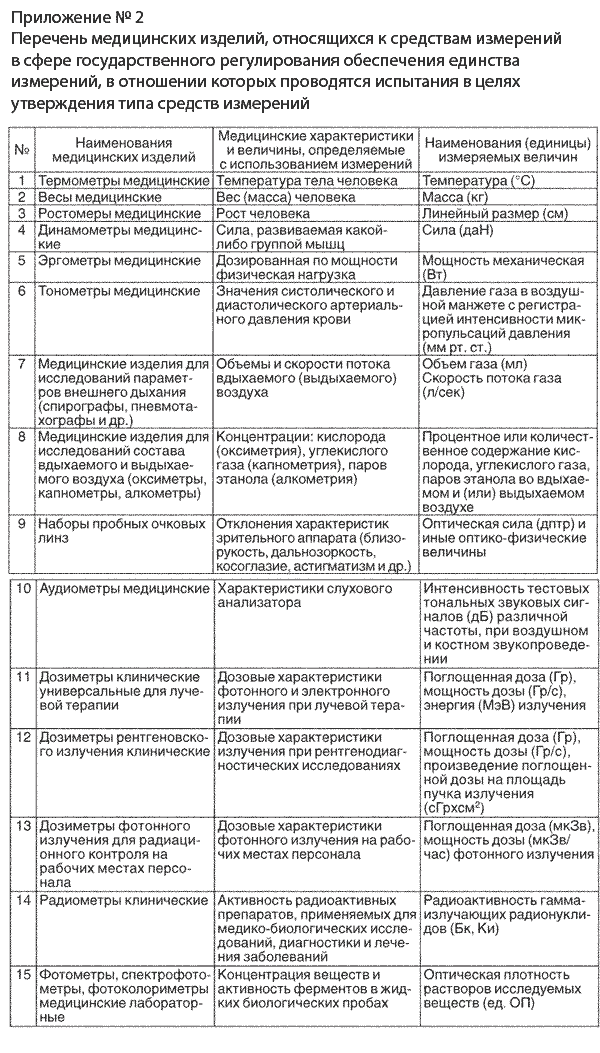 